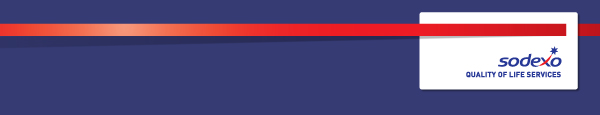 Function:Function:Defence & Government ServicesDefence & Government ServicesGeneric job:  Generic job:  Retail SupervisorRetail SupervisorPosition:Position:Retail SupervisorRetail SupervisorJob holder:Job holder:Date (in job since):Date (in job since):Immediate manager 
(N+1 Job title and name):Immediate manager 
(N+1 Job title and name):Retail ManagerRetail ManagerAdditional reporting line to:Additional reporting line to:Position location:Position location:[Enter site and department as applicable][Enter site and department as applicable]1.  Purpose of the Job 1.  Purpose of the Job 1.  Purpose of the Job 1.  Purpose of the Job To supervise all services within the retail operational business areaTo support the manager to ensure standards of service, KPIs, financial targets and legal/company obligations are achieved, maintained and developed for assigned operational business areaAssist line manager in driving improved sales; margin performance and minimising loss through wastage, markdowns and shrinkage, while maintaining efficiencies and other relevant retail business key performance indicators (KPIS)To supervise all aspects of performance of an assigned group of direct reportsTo supervise all services within the retail operational business areaTo support the manager to ensure standards of service, KPIs, financial targets and legal/company obligations are achieved, maintained and developed for assigned operational business areaAssist line manager in driving improved sales; margin performance and minimising loss through wastage, markdowns and shrinkage, while maintaining efficiencies and other relevant retail business key performance indicators (KPIS)To supervise all aspects of performance of an assigned group of direct reportsTo supervise all services within the retail operational business areaTo support the manager to ensure standards of service, KPIs, financial targets and legal/company obligations are achieved, maintained and developed for assigned operational business areaAssist line manager in driving improved sales; margin performance and minimising loss through wastage, markdowns and shrinkage, while maintaining efficiencies and other relevant retail business key performance indicators (KPIS)To supervise all aspects of performance of an assigned group of direct reportsTo supervise all services within the retail operational business areaTo support the manager to ensure standards of service, KPIs, financial targets and legal/company obligations are achieved, maintained and developed for assigned operational business areaAssist line manager in driving improved sales; margin performance and minimising loss through wastage, markdowns and shrinkage, while maintaining efficiencies and other relevant retail business key performance indicators (KPIS)To supervise all aspects of performance of an assigned group of direct reports2. 	Dimensions – Point out the main figures / indicators to give some insight on the “volumes” managed by the position and/or the activity of the Department.2. 	Dimensions – Point out the main figures / indicators to give some insight on the “volumes” managed by the position and/or the activity of the Department.2. 	Dimensions – Point out the main figures / indicators to give some insight on the “volumes” managed by the position and/or the activity of the Department.2. 	Dimensions – Point out the main figures / indicators to give some insight on the “volumes” managed by the position and/or the activity of the Department.Characteristics Key performance indicators (KPIs)Year on year balanced scorecard improvement in health & safety; environment; risk; client satisfaction; and qualityOperational excellence in labour management and performanceEmployee engagementWell-developed internal and external network Continued professional development in industry sectorKey performance indicators (KPIs)Year on year balanced scorecard improvement in health & safety; environment; risk; client satisfaction; and qualityOperational excellence in labour management and performanceEmployee engagementWell-developed internal and external network Continued professional development in industry sectorKey performance indicators (KPIs)Year on year balanced scorecard improvement in health & safety; environment; risk; client satisfaction; and qualityOperational excellence in labour management and performanceEmployee engagementWell-developed internal and external network Continued professional development in industry sector3. 	Organisation chart 4. Context Comply with all Sodexo company policies/procedures Comply with all legislative requirementsAdhere to any local client site rules and regulationsRole model safe behaviour Unsociable hours in line with business requirements maybe required Flexibility on work schedule and location maybe required5.  Main assignments To assist the retail manager in the planning, co-ordination, implementation and improvement of service delivery systems from an operational perspectiveTo work with and support all areas of the retail operation to ensure all aspects of the contract are delivered at all timesTo provide a first point of contact to our customers and deal politely, professionally and efficiently with any queries and complaints, informing your line manager when appropriateTo ensure all retail areas are clean, full, well merchandised and retail pricing is displayed and priced correctly at all timesTo attend management meetings in the absence of the retail managerTo ensure all stock is rotated correctly and any close to date is marked down and cleared according to policy  To be responsible for the ordering and receiving deliveries accurately in accordance with policy and ensure security of stock for use in the retail areasTo be responsible for the handling and security of all cash within the retail area in accordance with company policiesTo have all full knowledge of any electronic operating systemsTo ensure levels of wastage/markdowns are carefully managed to a minimum whilst maintaining product availabilityTo ensure the security of all products and cash, minimising shrinkage (unknown loss) at all timesTo launch and maintain all promotional activities as directed and maintain to the correct promotion standardsTo develop, refine, communicate and execute company policy and procedures designed to achieve high standards of service delivery within the retail areaTo ensure that the retail area achieves its gross profit (GP) and sales targetsTo be aware of all external commercial innovations so that they may be applied to the benefit of the internal retail environmentTo maintain the reputation of company brands and ensure they are applied appropriately for delivering the service offerTo oversee food preparation in line with food safety training and legislationTo maintain pest control procedures in line with training and report any signs of pest immediately to line managerTo conduct consumer surveys, as directed by the retail managerTo continue to develop one’s own skills and knowledge within the position, including any required training coursesTo maintain excellent client/customer relationshipsTo attend team briefs, huddles and meetings as requiredTo attend your performance development review to discuss job standards and agree development activities To maintain a clean and tidy work area at all timesTo maintain high levels of personal hygiene and wear the appropriate uniform and PPE as required To provide retail services support across the site including customer service, cash handling and merchandising To ensure all direct reports are compliant in their job role To carry out learning and development/ disciplinary and capability activities with direct reports as instructed  To care for all available resources including equipment, materials and supplies as directTo report any near miss occurrences, accidents or faulty equipment to managementTo ensure effective communication with line manager, team, customer and client organisationTo maintain all areas of responsibility to the set service standards and is in line with the applicable service offerTo oversee the shift and make operational decisions to ensure service deliveryTo raise any service or performance concerns to line manager in a timely mannerADD ANY SITE SPECIFIC REQUIREMENTSTo carry out any other reasonable tasks and/or instructions as directed by management6.  Accountabilities Achieve financial targets including sales, margin and wastePass all internal and external auditsAchieve retails KPIsLeadership and peopleThe role holder will role model the company values and ensure they are reinforced at every opportunity. The role holder will support their line manager to drive employee engagement and team performance. This will include effective communication and the application of Sodexo HR policies and procedures as directed by their line managerRisk, governance and complianceThe role holder will ensure that these processes are fully applied, complied with and adhered to within their assigned operational business area. Where applicable cash and stock company procedural compliance is a requirement. Financial managementThe role holder is required to contribute to the financial performance of their business area. This is achieved through effective control of all equipment and supplies as well as payroll.Relationship management client and teamThe role holder is responsible developing and maintaining good business relationships with clients and customers. The role holder must seek to resolve any concerns or complaints raised and escalate to their line manager as appropriate.Operational managementThe role holder will be responsible for overseeing their assigned operational business area and managing compliance with legal, regulatory and company requirements including the quality management system (QMS).  Service excellenceThe role holder will be responsible for driving all aspects of service excellence across their operational business area including brand integrity, quality, compliance, Sodexo’s corporate social responsibility and service standards. The role holder will ensure that work is appropriately recognised.Continuous developmentThe role holder should look for improvements and efficiencies at every opportunity to increase sales and/or reduce costs. These should be reviewed with their line manager to establish feasibility and create a plan of action.7.  Person Specification Essential:Previous experience of working in retail, customer service or hospitality operational roleMust be able to demonstrate effective verbal and written communication Able to work on own initiative within a team environmentAble to demonstrate attention to detail and adherence to standards Desirable:Experience of working within military environment Previous experience of effectively supervising a teamLeadership skills and knowledgeSound knowledge/qualification in Health & Safety and Food SafetyAble to demonstrate working knowledge of MS Office (Word, Excel and Outlook)Analyse problems analytically, develop opportunities and implement innovative solutions8.  Competencies – Indicate which of the Sodexo core competencies and any professional competencies that the role requiresN/A – this section is for management job descriptions only9.  Management approval